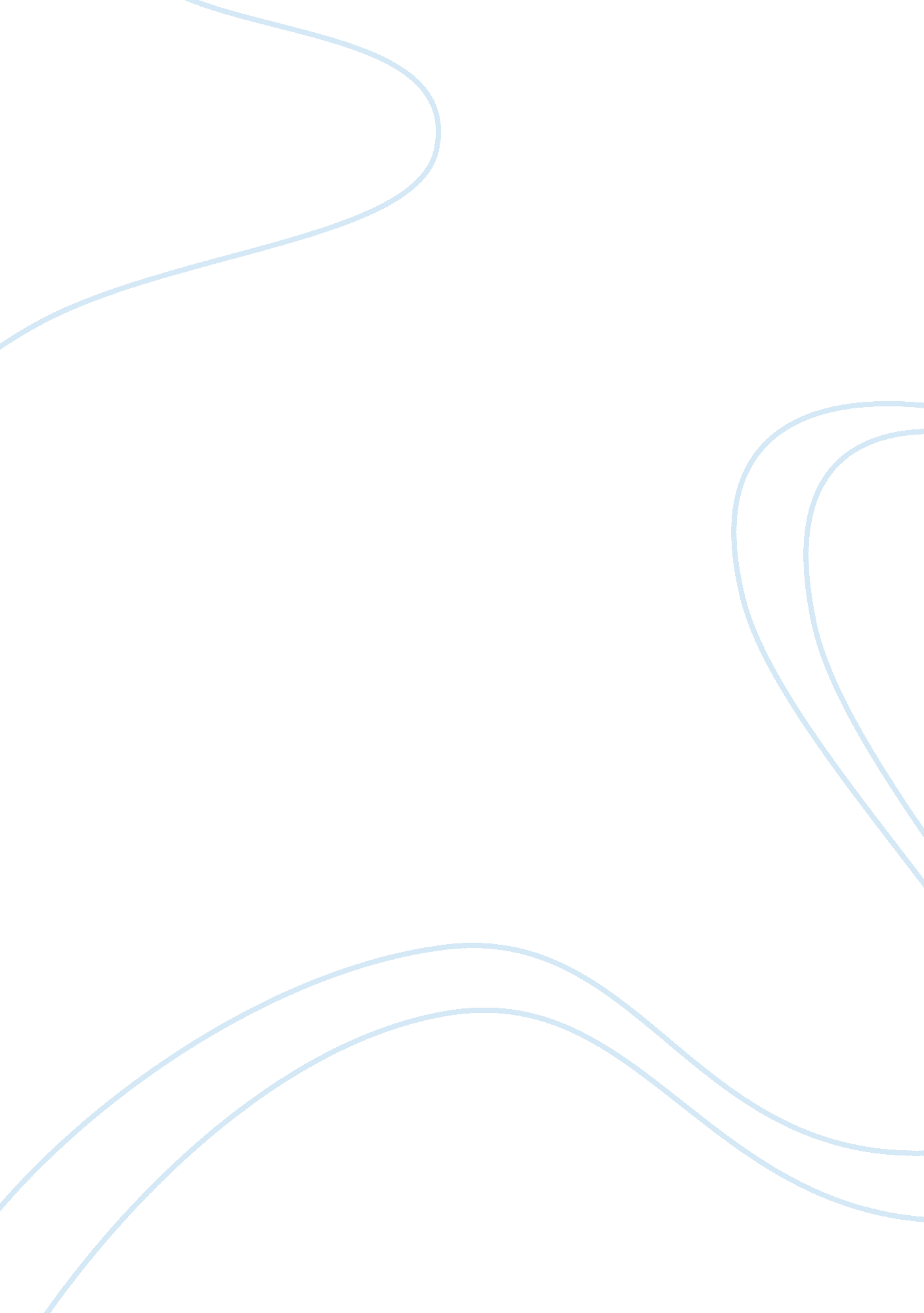 Drug abuseSociology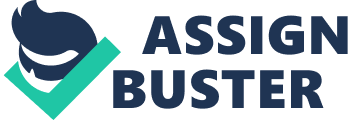 [Educational Drug abuse What are the physical and psychological risks of using this drug? How addictive is this drug? 
Studies conducted have revealed that physical risks emanating from alcohol consumption include automobile injuries and more than 60 diseases among them being liver cirrhosis (Freeman, par 7). Alcohol use also results to psychological risks some of which are mental health complications as manifested through depression, nervousness, disobedience, unfriendly personality and contemplating suicide. 
2. What are the behavioral and psychological symptoms of use of this drug? At what age do youths often become involved with this drug? 
The main subtle behavioral signs of alcohol use include personality change, decreased grades and reduced activeness, possessing paraphernalia and changing friends for new secretive ones. Psychological signs are poor coordination, slurred speech, imbalanced posture, shyness, red eyes, alcohol odor among others (Aspen Education Group, par 4-5). 
Generally, the common age at which boys initially take alcohol is 11 years while girls do it at 13. At the age of 14 years, 41% of youth have at least taken a drink. 
3. One other interesting and important piece of information should be included. 
Important to observe is that due to alcohol abuse; road accidents, murder cases and suicide incidences remain the top three causes of death for teenagers aged between15 and 24 years accounting for over 5, 000 annual deaths (Aspen Education Group, par 4-5). 
4. Explain at least two warning signs of this type of drug use that someone close to the person using would be able to observe. 
One of the main warning signs is the physical changes in a person as evidenced by general frequent health complaints, fatigue, poor memory and low immunity. The emotional signs on the other hand include changes in mood, anger, resentment, imperfect judgments, misbehaving, mistrust, reduced confidence, dejection, wrong prioritization of personal matters and indifference (Aspen Education Group, par 4-5).. 
5. Describe one intervention that can be used. 
In conclusion, the alcoholism management and dependence recovery strategy serves as a key intervention. It has services such as counseling, treatment, forums, behavior change and trainings on life skills at both cluster and personal level being offered in a peaceful environment. This makes physical, emotional and even moral recuperation easier (Intervention Today, par 3). 
Works cited 
Aspen Education Group. Signs of Alcohol or Drug Abuse. Retrieved March 26, 2012 from 2009 
Freeman David. Health Risks of Alcohol: 12 Health Problems Associated with Chronic Heavy Drinking. Retrieved 26th March, 2012 from 2012 
Intervention Today. Alcoholism Intervention. Retrieved March 26, 2012 from 2011 